INDICAÇÃO Nº 5482/2017Indica ao Poder Executivo Municipal a troca de lâmpada do poste da Rua Limeira, esquina com a Rua Bauxita, no bairro São Fernando. Excelentíssimo Senhor Prefeito Municipal, Nos termos do Art. 108 do Regimento Interno desta Casa de Leis, dirijo-me a Vossa Excelência para sugerir que, por intermédio do Setor competente, seja executada a troca de lâmpada do poste da Rua Limeira, esquina com a Rua Bauxita, no bairro São Fernando, neste município. Justificativa:Esta vereadora foi procurada por munícipes relatando a necessidade da troca de lâmpada queimada, fato este que gera insegurança aos moradores.Plenário “Dr. Tancredo Neves”, em 19 de junho de 2017. Germina Dottori- Vereadora PV -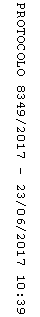 